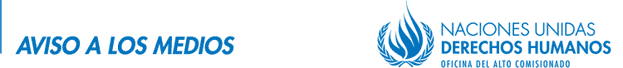 CONFERENCIA DE PRENSA MAÑANAJueves 20 de octubre a las 10:30Alta funcionaria de la ONU sobre derechos humanos conversa con la prensa al cierre de su participación en Habitat III (Ecuador)GINEBRA / QUITO (19 de octubre de 2016) – La Alta Comisionada Adjunta de la ONU para los Derechos Humanos, Kate Gilmore, se encuentra en Ecuador, participando en la Conferencia Habitat III sobre Vivienda y Desarrollo Sostenible, que se realiza en la capital del país, Quito.

La Sra. Gilmore ha participado en una serie de eventos durante la Conferencia, en los cuales se refirió a las ramificaciones que tiene el desarrollo urbano en los derechos humanos, y en particular sobre temas relacionados a la discriminación, migrantes, así como también la vivienda adecuada y asequible.

Durante su estadía en Ecuador, la Alta Comisionada Adjunta también mantuvo reuniones con altas autoridades nacionales y con organizaciones de la sociedad civil local, entre otras actividades.Detalles de la Conferencia de PrensaDÓNDE: Sala de Conferencias de Prensa (primer piso), Casa de la Cultura Ecuatoriana (edificio principal de Habitat III)CUÁNDO: jueves 20 de octubre, 10:30-11:00 horas.FIN

Para más información y solicitudes de entrevista, favor contactar a:

En Ecuador: María Jeannette Moya (+56979996907 / mmoya@ohchr.org)En Ginebra: Rupert Colville (+41 22 917 9767 / rcolville@ohchr.org)

Para más información sobre Urbanización y Derechos Humanos, visite: http://www.ohchr.org/SP/Issues/Urbanization/Pages/UrbanizationHRIndex.aspx  Para sitios web y medios sociales: Los mensajes clave sobre nuestros comunicados de prensa están disponibles en los siguientes canales de medios sociales de ONU Derechos Humanos. Por favor, menciónenos utilizando las direcciones apropiadas.
Twitter: @UNHumanRights
Facebook: unitednationshumanrights
Instagram: unitednationshumanrights
Google+: unitednationshumanrights
Youtube: unohchr 